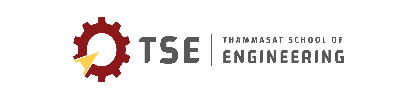 ใบเบิกเงินสวัสดิการค่าเล่าเรียนบุตร คณะวิศวกรรมศาสตร์โปรดทำเครื่องหมาย  √  ลงในช่อง         พร้อมทั้งกรอกข้อความที่จำเป็นคำชี้แจงจ่ายเงินช่วยเหลือเพื่อเป็นค่าเล่าเรียนบุตรไม่เกินระดับชั้นมัธยมศึกษาปีที่ 6 หรือเทียบเท่า แก่บุคลากรคณะ ในอัตราตามระเบียบ  กระทรวงการคลังกำหนดข้าพเจ้า......................................................................ตำแหน่ง.........................................................สังกัด..................................................ข้าพเจ้า......................................................................ตำแหน่ง.........................................................สังกัด..................................................ข้าพเจ้า......................................................................ตำแหน่ง.........................................................สังกัด..................................................คู่สมรสของข้าพเจ้าชื่อ.................................................................................................................................................................................          ไม่เป็นข้าราชการประจำหรือลูกจ้างประจำ           เป็นข้าราชการ               ลูกจ้างประจำ            เป็นพนักงานหรือลูกจ้างใน รัฐวิสาหกิจ/หน่วยงานของทางราชการ ราชการส่วนท้องถิ่น           กรุงเทพมหานคร  องค์กรอิสระ  องค์กรมหาชน  หรือหน่วยงานอื่นใดตำแหน่ง................................................................................สังกัด................................................................คู่สมรสของข้าพเจ้าชื่อ.................................................................................................................................................................................          ไม่เป็นข้าราชการประจำหรือลูกจ้างประจำ           เป็นข้าราชการ               ลูกจ้างประจำ            เป็นพนักงานหรือลูกจ้างใน รัฐวิสาหกิจ/หน่วยงานของทางราชการ ราชการส่วนท้องถิ่น           กรุงเทพมหานคร  องค์กรอิสระ  องค์กรมหาชน  หรือหน่วยงานอื่นใดตำแหน่ง................................................................................สังกัด................................................................คู่สมรสของข้าพเจ้าชื่อ.................................................................................................................................................................................          ไม่เป็นข้าราชการประจำหรือลูกจ้างประจำ           เป็นข้าราชการ               ลูกจ้างประจำ            เป็นพนักงานหรือลูกจ้างใน รัฐวิสาหกิจ/หน่วยงานของทางราชการ ราชการส่วนท้องถิ่น           กรุงเทพมหานคร  องค์กรอิสระ  องค์กรมหาชน  หรือหน่วยงานอื่นใดตำแหน่ง................................................................................สังกัด................................................................ข้าพเจ้าเป็นผู้มีสิทธิและขอเบิกเนื่องจาก         เป็นบิดาชอบด้วยกฎหมาย                                                                 เป็นมารดาข้าพเจ้าเป็นผู้มีสิทธิและขอเบิกเนื่องจาก         เป็นบิดาชอบด้วยกฎหมาย                                                                 เป็นมารดาข้าพเจ้าเป็นผู้มีสิทธิและขอเบิกเนื่องจาก         เป็นบิดาชอบด้วยกฎหมาย                                                                 เป็นมารดาข้าพเจ้าได้จ่ายเงินสำหรับค่าเล่าเรียนของบุตร ดังนี้บุตรชื่อ...........................................................................................................เกิดเมื่อ..........................................................................เป็นบุตรลำดับที่ (ของบิดา)........................................................เป็นบุตรลำดับที่ (ของมารดา)...........................................................(กรณีเป็นบุตรแทนที่บุตรซึ่งถึงแก่กรรมแล้ว)  แทนที่บุตรลำดับที่......................................................................................................ชื่อ.......................................................................................เกิดเมื่อ..........................................ถึงแก่กรรมเมื่อ...................................สถานศึกษา.................................................................................อำเภอ........................................จังหวัด...........................................ชั้นที่ศึกษา..........................................................................................................จำนวนเงิน.........................................................บาทบุตรชื่อ..........................................................................................................เกิดเมื่อ...........................................................................เป็นบุตรลำดับที่ (ของบิดา)........................................................เป็นบุตรลำดับที่ (ของมารดา)...........................................................(กรณีเป็นบุตรแทนที่บุตรซึ่งถึงแก่กรรมแล้ว)  แทนที่บุตรลำดับที่......................................................................................................ชื่อ.......................................................................................เกิดเมื่อ........................................ถึงแก่กรรมเมื่อ.....................................สถานศึกษา................................................................................อำเภอ..........................................จังหวัด..........................................ชั้นที่ศึกษา............................................................................................................จำนวนเงิน.......................................................บาทข้าพเจ้าได้จ่ายเงินสำหรับค่าเล่าเรียนของบุตร ดังนี้บุตรชื่อ...........................................................................................................เกิดเมื่อ..........................................................................เป็นบุตรลำดับที่ (ของบิดา)........................................................เป็นบุตรลำดับที่ (ของมารดา)...........................................................(กรณีเป็นบุตรแทนที่บุตรซึ่งถึงแก่กรรมแล้ว)  แทนที่บุตรลำดับที่......................................................................................................ชื่อ.......................................................................................เกิดเมื่อ..........................................ถึงแก่กรรมเมื่อ...................................สถานศึกษา.................................................................................อำเภอ........................................จังหวัด...........................................ชั้นที่ศึกษา..........................................................................................................จำนวนเงิน.........................................................บาทบุตรชื่อ..........................................................................................................เกิดเมื่อ...........................................................................เป็นบุตรลำดับที่ (ของบิดา)........................................................เป็นบุตรลำดับที่ (ของมารดา)...........................................................(กรณีเป็นบุตรแทนที่บุตรซึ่งถึงแก่กรรมแล้ว)  แทนที่บุตรลำดับที่......................................................................................................ชื่อ.......................................................................................เกิดเมื่อ........................................ถึงแก่กรรมเมื่อ.....................................สถานศึกษา................................................................................อำเภอ..........................................จังหวัด..........................................ชั้นที่ศึกษา............................................................................................................จำนวนเงิน.......................................................บาทข้าพเจ้าได้จ่ายเงินสำหรับค่าเล่าเรียนของบุตร ดังนี้บุตรชื่อ...........................................................................................................เกิดเมื่อ..........................................................................เป็นบุตรลำดับที่ (ของบิดา)........................................................เป็นบุตรลำดับที่ (ของมารดา)...........................................................(กรณีเป็นบุตรแทนที่บุตรซึ่งถึงแก่กรรมแล้ว)  แทนที่บุตรลำดับที่......................................................................................................ชื่อ.......................................................................................เกิดเมื่อ..........................................ถึงแก่กรรมเมื่อ...................................สถานศึกษา.................................................................................อำเภอ........................................จังหวัด...........................................ชั้นที่ศึกษา..........................................................................................................จำนวนเงิน.........................................................บาทบุตรชื่อ..........................................................................................................เกิดเมื่อ...........................................................................เป็นบุตรลำดับที่ (ของบิดา)........................................................เป็นบุตรลำดับที่ (ของมารดา)...........................................................(กรณีเป็นบุตรแทนที่บุตรซึ่งถึงแก่กรรมแล้ว)  แทนที่บุตรลำดับที่......................................................................................................ชื่อ.......................................................................................เกิดเมื่อ........................................ถึงแก่กรรมเมื่อ.....................................สถานศึกษา................................................................................อำเภอ..........................................จังหวัด..........................................ชั้นที่ศึกษา............................................................................................................จำนวนเงิน.......................................................บาทข้าพเจ้ามีสิทธิได้รับเงินค่าเล่าเรียนบุตร ตามระเบียบมหาวิทยาลัยธรรมศาสตร์ว่าด้วยหลักเกณฑ์และอัตราการจ่ายเงินของคณะวิศวกรรมศาสตร์ (ฉบับที่ 4) พ.ศ. 2562                ตามสิทธิ            เฉพาะส่วนที่ขาดอยู่จากสิทธิ  เป็นเงิน.........................บาท(..................................................................................)ข้าพเจ้าขอรับรองว่ามีสิทธิเบิกได้ตามจำนวนที่ขอเบิกได้ตามระเบียบฯ และข้อความข้างต้นเป็นจริงทุกประการ(ลงชื่อ)...................................................................ผู้ขอรับสวัสดิการ                                                                    (...................................................................)                                                         วันที่...............เดือน....................................พ.ศ...............ข้าพเจ้ามีสิทธิได้รับเงินค่าเล่าเรียนบุตร ตามระเบียบมหาวิทยาลัยธรรมศาสตร์ว่าด้วยหลักเกณฑ์และอัตราการจ่ายเงินของคณะวิศวกรรมศาสตร์ (ฉบับที่ 4) พ.ศ. 2562                ตามสิทธิ            เฉพาะส่วนที่ขาดอยู่จากสิทธิ  เป็นเงิน.........................บาท(..................................................................................)ข้าพเจ้าขอรับรองว่ามีสิทธิเบิกได้ตามจำนวนที่ขอเบิกได้ตามระเบียบฯ และข้อความข้างต้นเป็นจริงทุกประการ(ลงชื่อ)...................................................................ผู้ขอรับสวัสดิการ                                                                    (...................................................................)                                                         วันที่...............เดือน....................................พ.ศ...............ข้าพเจ้ามีสิทธิได้รับเงินค่าเล่าเรียนบุตร ตามระเบียบมหาวิทยาลัยธรรมศาสตร์ว่าด้วยหลักเกณฑ์และอัตราการจ่ายเงินของคณะวิศวกรรมศาสตร์ (ฉบับที่ 4) พ.ศ. 2562                ตามสิทธิ            เฉพาะส่วนที่ขาดอยู่จากสิทธิ  เป็นเงิน.........................บาท(..................................................................................)ข้าพเจ้าขอรับรองว่ามีสิทธิเบิกได้ตามจำนวนที่ขอเบิกได้ตามระเบียบฯ และข้อความข้างต้นเป็นจริงทุกประการ(ลงชื่อ)...................................................................ผู้ขอรับสวัสดิการ                                                                    (...................................................................)                                                         วันที่...............เดือน....................................พ.ศ...............6. เสนอ รองคณบดีฝ่ายวางแผน (ผ่านหัวหน้างานการเงิน)   มีงบประมาณคงเหลือดังนี้ งบประมาณ   ดำเนินการแล้ว   ขอเบิกครั้งนี้     คงเหลือ                                    ...................   .......................   ....................    .................                                                                           สิทธิเบิกตามระเบียบฯ การเบิกจ่ายเงินสวัสดิการข้อ........                ตรวจสอบแล้ว ลงชื่อ........................................................  หัวหน้างานการเงิน  ตรวจสอบแล้ว ลงชื่อ........................................................                             7. ตรวจสอบความถูกต้องแล้ว                   เห็นควรอนุมัติ(ลงชื่อ)............................................(นางสุกัญญา  ว่องวิกย์การ)   ตำแหน่ง เลขานุการคณะวิศวกรรมศาสตร์  วันที่...........เดือน...............พ.ศ..........                    8. คำอนุมัติอนุมัติให้เบิกได้(ลงชื่อ)................................................(รองศาสตราจารย์ ดร.อิศเรศ  ธุชกัลยา)ตำแหน่ง รองคณบดีฝ่ายการคลังและงบประมาณ     วันที่.........เดือน.............พ.ศ..........                                                                                                                                                                                                                                                                            9. ใบรับเงิน     ได้รับเงินสวัสดิการค่าเล่าเรียนของบุตร จำนวน .......................บาท(.........................................................................................................)ไว้ถูกต้องแล้ว(ลงชื่อ)..................................................................ผู้รับเงิน(................................................................)(ลงชื่อ)................................................................ผู้จ่ายเงิน(.................................................................)วันที่...............เดือน.............................พ.ศ..............